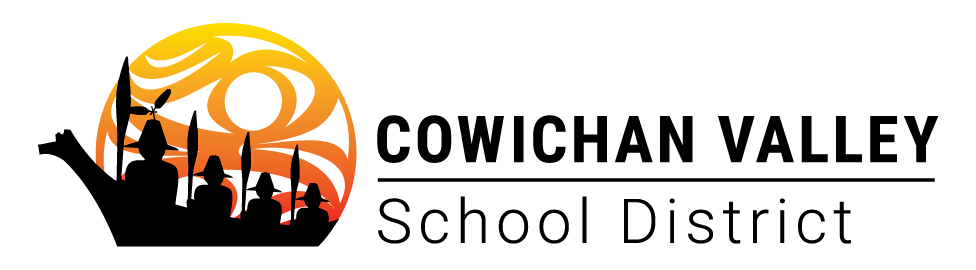 Primary Data Gathering and Entry Procedures FallPlease use the current version of the Early Success Screen found here. Older versions may not have correct page numbers or information.The following is what needs to be entered into SSDAS. Continue to use school-based collection methods such as p. 38 & 39 as appropriate. Data collection sheets (pp. 117 – 127) do not need to be faxed or emailed in. KindergartenPhonological AwarenessComplete phonological awareness screen on pp. 50 – 53 and enter into SSDAS – Early Success Screen – K by November 12, 20211 – emerging/at risk (stated on page 52)2 – proficientOral LanguageComplete oral language checklist on page 48 and enter into SSDAS – KF - Early Success Screen by November 12, 20211 – emerging/developing2 – proficientGrade OnePhonological AwarenessComplete Phonological Awareness screen on pp. 66 - 68 and enter into SSDAS – GR1 Early Success Screen by October 29, 2021.1 – emerging/at risk (stated on page 68)2 – proficientOral LanguageComplete oral language checklist on page 64 and enter into SSDAS – GR1 Early Success Screen by October 29, 2021.1 – emerging/developing2 – proficientReadingA fall reading assessment is not necessary for Grade OneWritingA fall writing assessment is not necessary for Grade OneGrade TwoPhonological AwarenessComplete Phonological Awareness screen on pp. 66 - 68 and enter into SSDAS – GR2 Early Success Screen by October 29, 2021.1 – emerging/at risk (stated on page 68)2 – proficientOral LanguageComplete oral language checklist on page and enter into SSDAS – GR2 Early Success Screen by October 29, 2021.1 – emerging/developing2 – proficientReadingComplete a reading assessment using PM BenchmarksUse the correlation chart on p.33 to determine value to enterAs this chart is based on May assessments, use the Grade 1 scaleEnter into SSDAS – Gr02 – Reading by October 29, 2021.1 – emerging2 – developing3 – proficient4 – extendingWritingComplete the District Wide Write (DWW) Protocols found here.Score using the Grade One Quick ScaleEnter into SSDAS – Gr02 – Writing by October 29, 2021.1 – emerging2 – developing3 – proficient4 – extendingGrade ThreePhonological AwarenessComplete Phonological Awareness screen on pp. 66 - 68 and enter into SSDAS – GR3 Early Success Screen by October 29, 2021.1 – emerging/at risk (stated on page 68)2 – proficientOral LanguageComplete oral language checklist on page 104 and enter into SSDAS – GR3 Early Success Screen by October 29, 2021.1 – emerging/developing2 – proficientReadingComplete a reading assessment using PM BenchmarksUse the correlation chart on p.33 to determine value to enterAs this chart is based on May assessments, use the Grade 2 scaleEnter into SSDAS – Gr03 – Reading by October 29, 2021.1 – emerging2 – developing3 – proficient4 – extendingWritingComplete the District Wide Write (DWW) Protocols found here.Score using the Grade Two Quick ScaleEnter into SSDAS – Gr03 – Writing by October 29, 2021.1 – emerging2 – developing3 – proficient4 – extending 